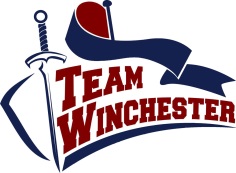  Student UnionRisk Assessment 2019/20Each organiser should nominate a person responsible for health and safety for their activity.The nominated person responsible for this activity is:Sport/SocietyNameCommittee PositionSignedDate(Activity Lead/Coach or Captain/Chair)
**INSERT NAME AND ROLE HERE**Activity/HazardPerson(s) at RiskRiskRiskRiskControl MeasuresRisk Rating with controlsActivity/HazardPerson(s) at RiskWorst outcome (a):4. Possible death3. Serious injury2. First aid injury1. Minor injuryLikelihood (b):4. Very likely3. Possibility2. Unlikely1. RemoteRisk rating:(a x b = c)1-2 = Very low3-4 = Low5-6 = Moderate7-10 = High10-16 = CriticalControl MeasuresRisk Rating with controls